附件1：报名操作指南1.使用微信扫描下方二维码并关注2.关注“雨课堂”公众号3.点击“您已成功加入班级”的提醒4.填写您的真实姓名+裁判员/教练员，姓名与身份之间用空格间隔。如：张三 教练员不按规定填写系统将无法匹配您的成绩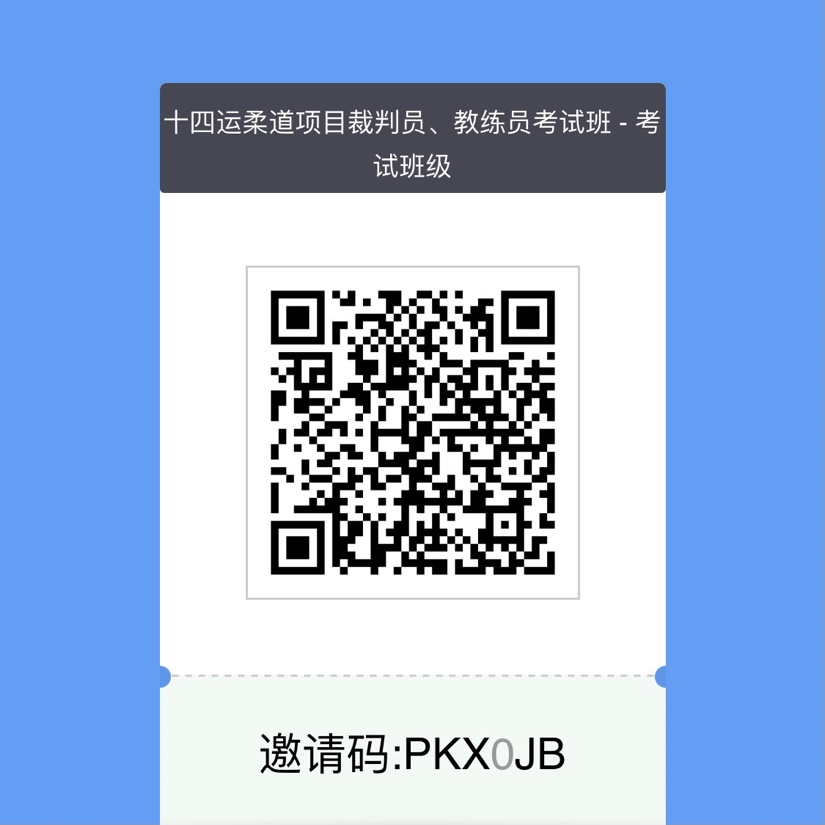 